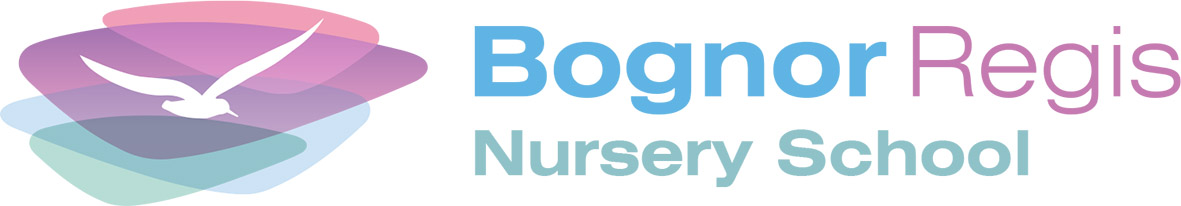 School Development Plan 2019/20 Headlines 1.  Further develop outstanding practice through extending the School’s collaborations with research institutions (Ofsted, December 2018)2. Support children to develop their knowledge of our core traditional stories through their use of Loose Parts3. Develop record keeping practice to ensure that a) records continue to accurately reflect individual children’s personality and development						          b) children and families are actively involved in sharing and contributing to these records						          c) record keeping is manageable for staff4.  Develop the use of the School building to offer as many opportunities as possible to the local community and to ensure the on-going financial viability of the School  5.  Develop support for families to extend home learning opportunities